Ponedjeljak (1.3.)Sat 1= Hrvatski jezikDanas učimo o slovu O.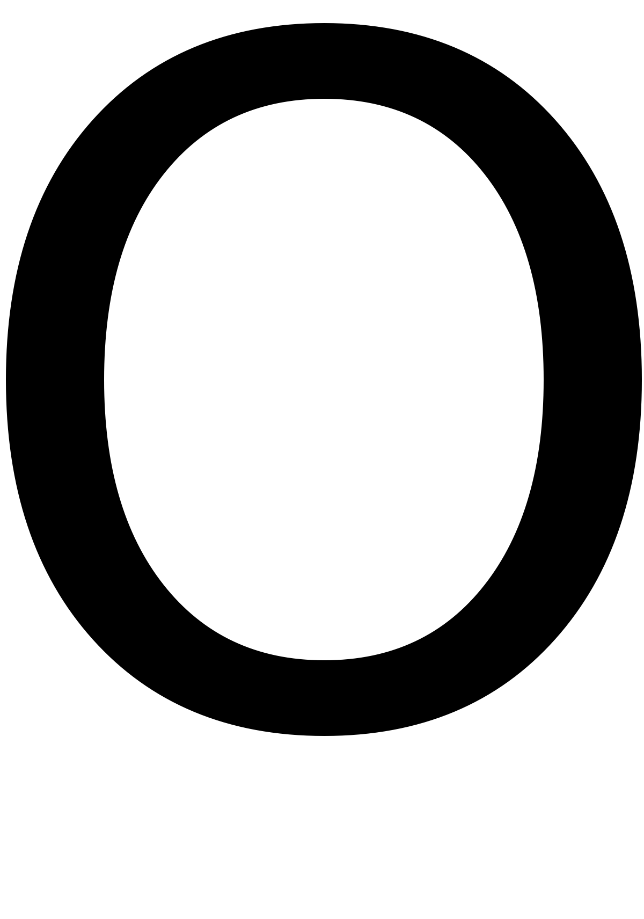 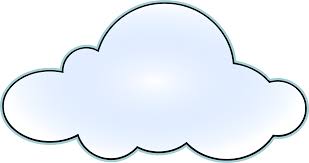 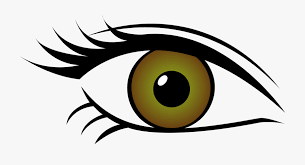 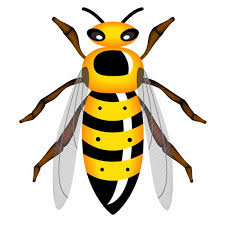 Sar 2= Hrvatski jezikPronađi slovo O i zaokruži ga.Zaokruži slovo O.Oboji slovo O u svakom redu.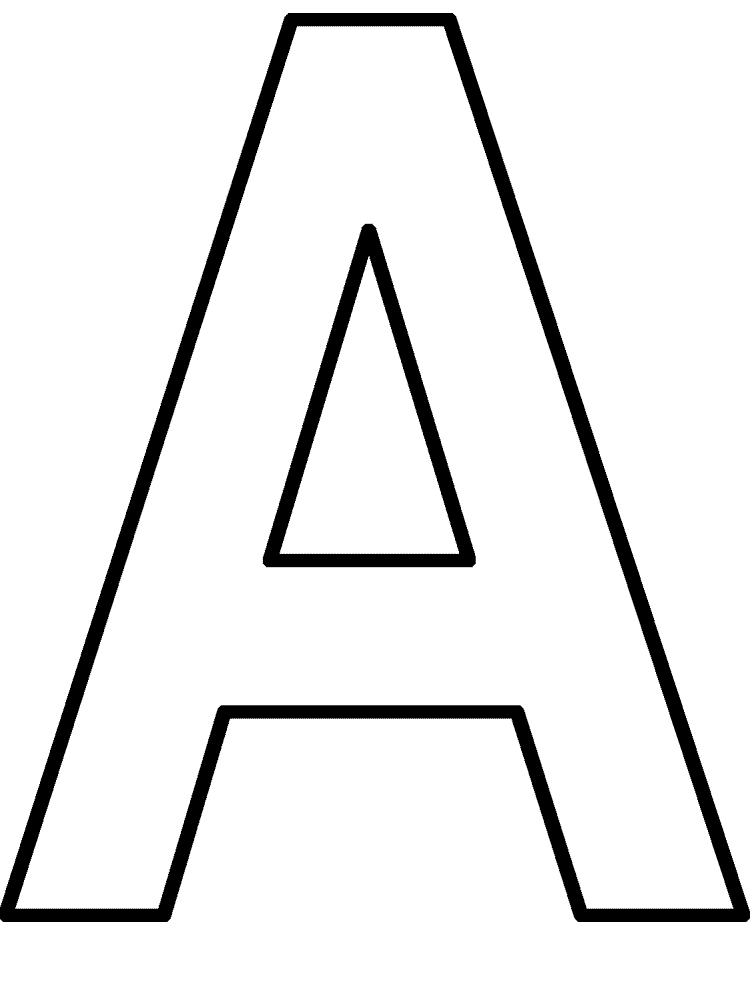 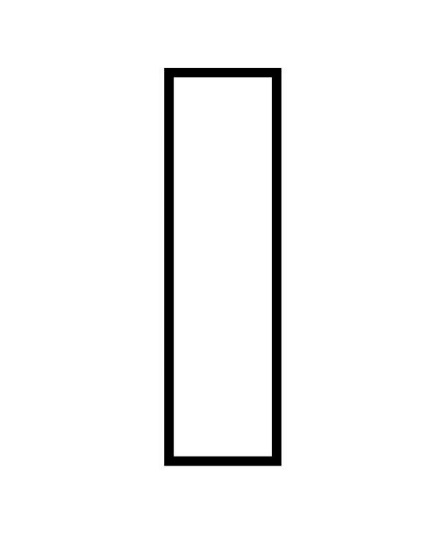 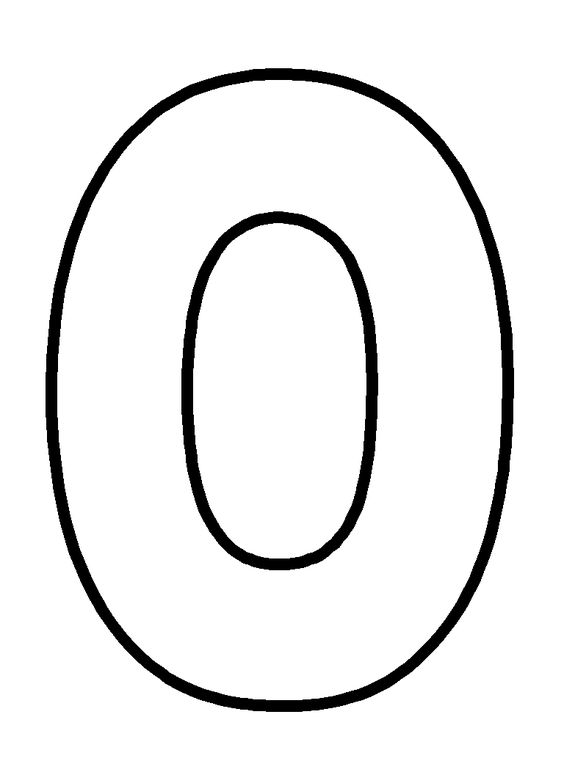 Sat  3= Tjelesna i zdravstvena kulturaDanas nas u školi očekuje bacanje lopte u koš. Ti doma možeš odraditi isti zadatak kroz bacanje lopte u kutiju. Kutiju postavi na određeno mjesto,  a ti se malo odmakni. Bacaj loptu i pokušaj pogoditi kutiju. Vježba je gotova kada 8 puta pogodiš kutiju.Sat 4= MatematikaNajprije ukrasi broj 1 (možeš obojiti kružiće, na njih nešto zalijepiti, što ti se više sviđa), a zatim trebaš pronaći i obojiti broj 1.Za kraj pomoću savijalica oblikuj broj 1.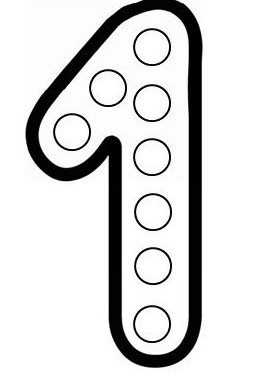  Oboji broj 1 na slici.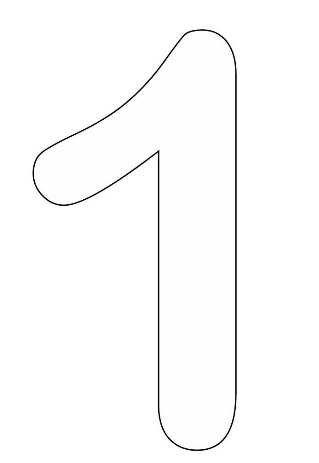 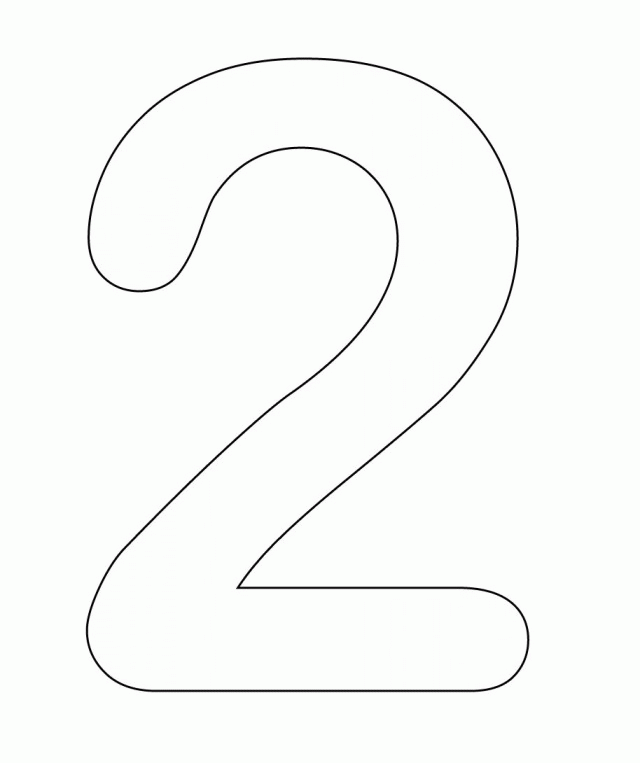 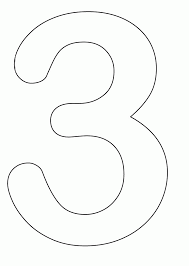 Sat 5= INAVani je sunce, priroda se budi. Sve je više cvijeća. Izradi i ti svoje. Najprije oboji cvjetove svojim najdražim bojama. Zamoli odraslu osobu da ih izreže po označenim crtama. Ti savijaj latice kako ti se sviđa. Važno je da ih savijaš. Želim ti dobru zabavu! 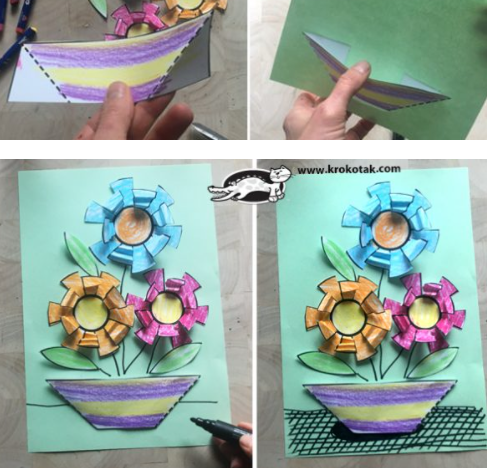 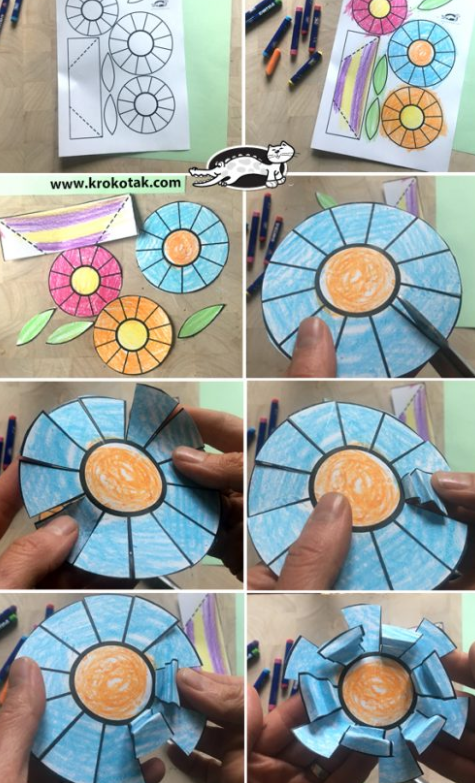 4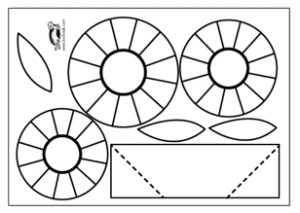 